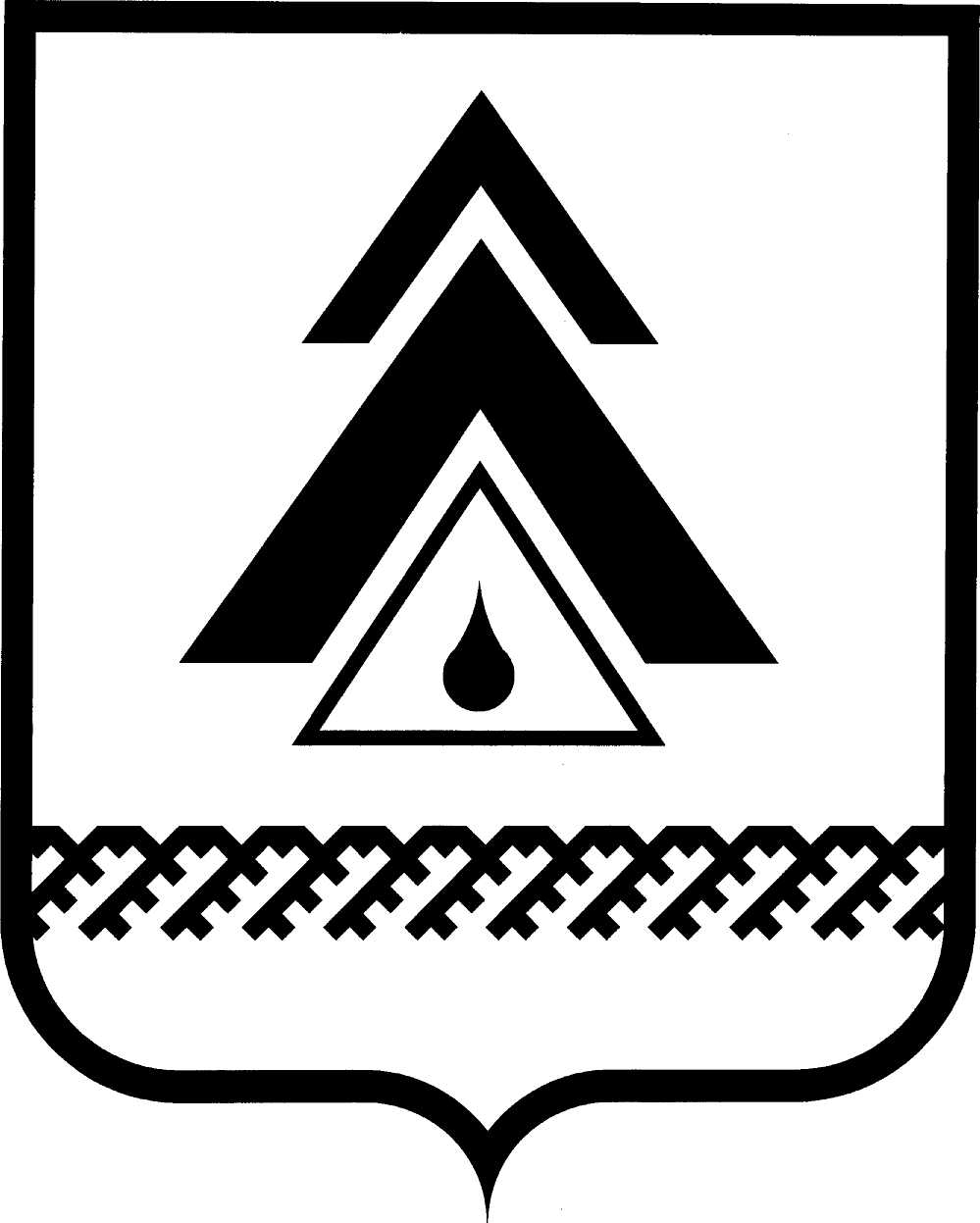 администрация Нижневартовского районаХанты-Мансийского автономного округа – ЮгрыПОСТАНОВЛЕНИЕО внесении изменений в приложение к постановлению администрации района от 26.11.2012 № 2297 «Об утверждении муниципальной целевой программы «Развитие внутреннего и въездного туризма в Нижневартовском районе на 2012−2014 годы»С целью совершенствования механизма реализации и уточнения объемов финансирования муниципальной целевой программы «Развитие внутреннего          и въездного туризма в Нижневартовском районе на 2012−2014 годы»:1. Внести изменения в приложение к постановлению администрации района от 26.11.2012 № 2297 «Об утверждении муниципальной целевой программы «Развитие внутреннего и въездного туризма в Нижневартовском районе         на 2012−2014 годы»:1.1. Паспорт муниципальной целевой программы и раздел V «Механизм реализации целевой программы», приложение 1 к муниципальной целевой программе изложить в новой редакции согласно приложению.2. Комитету экономики администрации района (А.Ю. Бурылов) внести изменения в Реестр муниципальных целевых программ Нижневартовского района.3. Пресс-службе администрации района (А.Н. Королёва) опубликовать постановление в районной газете «Новости Приобья».4. Отделу по информатизации и сетевым ресурсам администрации района (Д.С. Мороз) разместить постановление на официальном веб-сайте администрации района.5. Постановление вступает в силу после его официального опубликования.6. Контроль за выполнением постановления возложить на заместителя главы администрации района по социальным вопросам О.В. Липунову.Глава администрации района                                                            Б.А. СаломатинПриложение к постановлениюадминистрации района от 06.03.2013 № 414Изменения, которые вносятся в приложение к постановлению администрации района от 26.11.2012 № 2297«Об утверждении муниципальной целевой программы «Развитие внутреннего и въездного туризма в Нижневартовском районена 2012−2014 годы»Паспортмуниципальной целевой программы района «Развитие внутреннего и въездного туризма в Нижневартовском районе на 2012−2014 годы»V. Механизм реализации целевой программыЦелевая программа реализуется в соответствии с законодательством Российской Федерации, Ханты-Мансийского автономного округа – Югры.Механизм реализации целевой программы включает следующие элементы:разработку и принятие нормативных правовых актов, необходимых для выполнения целевой программы;ежегодную подготовку и уточнение перечня программных мероприятий на очередной финансовый год и на плановый период, уточнение затрат на реализацию программных мероприятий;осуществление мониторинга и оценки результативности мероприятий, анализ и предоставление главе администрации района отчетов о реализации мероприятий целевой программы;утверждение расходов на целевую программу в соответствии с предусмотренными мероприятиями;ежегодно в порядке, установленном нормативными правовыми актами, согласование уточненных показателей эффективности выполнения мероприятий целевой программы на соответствующий год;размещение на официальном веб-сайте администрации района, в средствах массовой информации о ходе и результатах реализации целевой программы.Управление и контроль за реализацией целевой программы осуществляют ответственный исполнитель программы – управление по физической культуре, спорту и молодежной политике администрации района.Начальник управления по физической культуре, спорту и молодежной политике администрации района является руководителем целевой программы  и несет ответственность за реализацию и конечные результаты целевой программы, рациональное использование выделяемых финансовых средств, определяет формы и методы управления реализацией целевой программы.Ответственный исполнитель целевой программы реализует свои функции и полномочия в соответствии с законодательством Российской Федерации, Ханты-Мансийского автономного округа – Югры, муниципальными нормативными правовыми актами района.Управление по физической культуре, спорту и молодежной политике          администрации района:разрабатывает в пределах своих полномочий муниципальные правовые акты, необходимые для выполнения муниципальной целевой программы;передает при необходимости часть функций подведомственным учреждениям (организациям), которым может передавать в установленном порядке части своих функций;подготавливает и уточняет перечень программных мероприятий на очередной финансовый год и плановый период, уточняет затраты по программным мероприятиям, а также механизмы реализации муниципальной целевой программы;контролирует целевое использование денежных средств и выполнение программных мероприятий;предоставляет на конкурсной основе грант «На лучший проект в области внутреннего и въездного туризма» в соответствии с Положением о гранте, определенным постановлением администрации района.Управление по физической культуре, спорту и молодежной политике администрации района осуществляет взаимодействие по реализации целевой программы с соисполнителями целевой программы. Взаимодействие соисполнителей целевой программы:управление культуры администрации района оказывает помощь в проведении туристических праздников для субъектов предпринимательства, занимающихся туризмом;управление по вопросам социальной сферы администрации района оказывает консультационную помощь при проведении национальных районных праздников для субъектов предпринимательства, занимающихся туризмом;управление образования администрации района оказывает помощь в проведении мероприятий, направленных на повышение уровня знаний о Нижневартовском районе, для субъектов предпринимательства, занимающихся туризмом (посещение музеев, экологических троп и учебно-промысловых баз муниципальных бюджетных образовательных учреждений района и др.);отдел местной промышленности и сельского хозяйства администрации района организует проведение образовательных мероприятий для субъектов предпринимательства (семинары, тренинги, конференции и др.);муниципальные автономные учреждения районный комплексный молодежный центр «Луч» и комплексный молодежный центр «Перекресток» осуществляют организацию работы по выполнению мероприятий, предусмотренных Программой, в полном объеме, качественно и в срок, заключают договоры          на организацию услуг различного характера, проводят конкурсы на грантовую поддержку, предоставляют помещения для проведения поселковых мероприятий, информируют население о проведении мероприятий, привлекают и консультируют в процессе их проведения.Ответственный исполнитель целевой программы осуществляет организацию работы и выполнение мероприятий, направленных на реализацию целевой программы, в полном объеме, качественно и в срок.Ответственный исполнитель и соисполнители целевой программы несут ответственность за их качественное и своевременное выполнение, рациональное использование финансовых средств и ресурсов, выделяемых на реализацию целевой программы.Ответственный исполнитель целевой программы:ежемесячно, в срок до 15 числа месяца, следующего за отчетным, представляет в комитет экономики администрации района информацию о реализации целевой программы и использовании финансовых средств по форме Графика реализации муниципальной целевой программы;ежеквартально, в срок до 15 числа месяца, следующего за отчетным, представляет в комитет экономики администрации района информацию о реализации целевой программы и использовании финансовых средств за квартал   с нарастающим итогом с начала года;ежегодно, в соответствии с порядком проведения критериев ежегодной оценки реализации целевой программы района, предоставляет в комитет экономики администрации района отчет о ходе реализации целевой программы.Для обеспечения контроля и анализа хода реализации целевой программы ответственные исполнители целевой программы ежегодно согласовывают с комитетом экономики администрации района уточненные показатели эффективности выполнения мероприятий целевой программы на соответствующий год.Заключает соглашения с субъектами, осуществляющими деятельность            в области внутреннего и въездного туризма, о предоставлении исходной и отчетной информации для формирования и расчетов непосредственных и конечных результатов реализации целевой программы.Контроль за исполнением целевой программы осуществляет глава администрации района.Приложение 1 к муниципальной целевой программе «Развитие внутреннего и въездного туризма в Нижневартовском районе на 2012−2014 годы»Перечень основных программных мероприятий муниципальной целевой программы района Примечание: * реализация мероприятий осуществляется за счет финансирования основной деятельности исполнителяот 06.03.2013г. Нижневартовск№ 414          Наименование целевой программы«Развитие внутреннего и въездного туризма   в Нижневартовском районе на 2012−2014 годы»Дата принятия решения о разработке программы и внесения в Перечень целевых программ района (наименование и номер соответствующего муниципального правового акта)постановление администрации района           от 02.07.2012 № 1266 «О внесении изменений в постановление администрации района       от 18.08.2011 № 1395 «Об утверждении Перечня целевых программ района на 2012 год и плановый период 2013−2014 годов» Разработчик целевой программыуправление по физической культуре, спорту и молодежной политике администрации районаОтветственный исполнитель целевой программыуправление по физической культуре, спорту и молодежной политике администрации районаСоисполнители целевой программыуправление культуры администрации района;управление по вопросам социальной сферы администрации района;управление образования администрации района;отдел местной промышленности и сельского хозяйства администрации района;муниципальное автономное учреждение районный комплексный молодежный центр «Луч»;муниципальное автономное учреждение комплексный молодежный центр «Перекресток»Цели и задачи целевой программыцель:создание в районе условий для устойчивого развития внутреннего и въездного туризма, расширение спектра туристских услуг.Задачи:совершенствование правовой базы для эффективной поддержки и развития внутреннего и въездного туризма;формирование механизма финансовой поддержки представителей субъектов предпринимательства, работающих в сфере туризма;создание новых туристских услуг, поддержка перспективных видов туризма;совершенствование системы информационного обеспечения туристской индустрии;международное и межрегиональное сотрудничество в развитии внутреннего и въездного туризма;информационно-консультативная помощь представителям субъектов предпринимательства, занимающихся внутренним и въездным туризмомОжидаемые непосредственные результаты реализации целевой программыувеличение численности работающих субъектов предпринимательства, занятых в сфере внутреннего туризма, до 9, в том числе:2012 год – 7 субъектов;2013 год – 8 субъектов;2014 год – 9 субъектов;число субъектов предпринимательства, принявших участие в туристических конкурсах, выставках, выставках-ярмарках, форумах, презентациях и других специальных общественных мероприятиях, – не менее 11 участников в год; количество предоставленных муниципальных грантов за лучший проект в области внутреннего и въездного туризма ( – 0, 2013 год – 1, 2014 год – 2);количество организованных и проведенных образовательных мероприятий для субъектов предпринимательства, занятых в туриндустрии ( – 1,  – 2,  – 3);количество субъектов предпринимательства, принявших участие в образовательных мероприятиях (семинарах, тренингах, конференциях и др.) ( – 7,  – 8,  – 9);количество участий в выездных мероприятиях, направленных на продвижение туристического потенциала района на Российский           и международные рынки ( – 1,  – 3,  – 5)Сроки реализации целевой программы2012–2014 годыПеречень подпрограмм нетОбъемы и источники финансирования целевой программыобщий объем финансирования целевой программы 1200 тыс. руб. за счет средств бюджета, в том числе: – 200 тыс. руб.; – 300 тыс. руб.; – 700 тыс. руб.Источником финансирования целевой программы является бюджет района.Ежегодные объемы финансирования целевой программы уточняются при составлении и утверждении бюджета района на соответствующий финансовый год.Объемы финансирования целевой программы могут подлежать корректировке в течение финансового года, исходя из возможностей бюджета района, путем уточнения по суммам и мероприятиямОжидаемые конечные результаты реализации целевой программы (показатели эффективности)увеличение количества коллективных, временных средств размещения в местах проведения экскурсионных программ (стойбище, туристические базы и т.д.) в 3 раза;увеличение количества дополнительных рабочих мест в 3,5 раза;увеличении количества новых видов туризма в районе – 1 вид в год;увеличение количества предоставляемых туров и маршрутов на территории района на 18 процентов; увеличение количества платных туристических услуг на территории района в 1,5 раза;увеличение количества посетителей объектов туристической индустрии на территории Нижневартовского района на 17 процентов  (с 17,5 тыс. чел. до 20,53 тыс. чел); увеличение количества посетителей объектов туристической индустрии на территории Нижневартовского района из числа иностранных граждан на 6 процентов (с 500 чел. до 530 чел.).№п/пМероприятия ПрограммыИсполнитель (соисполнитель)Срок выполненияФинансовые затраты на реализацию (тыс. руб.)Финансовые затраты на реализацию (тыс. руб.)Финансовые затраты на реализацию (тыс. руб.)Финансовые затраты на реализацию (тыс. руб.)Финансовые затраты на реализацию (тыс. руб.)Источники финансирования№п/пМероприятия ПрограммыИсполнитель (соисполнитель)Срок выполнениявсегов том числев том числев том числев том числеИсточники финансирования№п/пМероприятия ПрограммыИсполнитель (соисполнитель)Срок выполнениявсего2012год2013 год2014 год2014 годИсточники финансирования1.Цель:создание в районе условий для развития современного высокоэффективного и конкурентоспособного туристического комплекса услуг2012–2014 годы1200200300700700бюджетрайона1.1.Задача:совершенствование правовой базы для эффективной поддержки и развития внутреннего и въездного туризма*1.1.1.Разработка нормативных правовых актов по развитию туризма в районеуправление по физической культуре, спорту и молодежной политике администрации района2012–2014 годы*1.2.Задача:формирование механизма финансовой поддержки представителей субъектов предпринимательства, работающих в сфере туризма4850135350350бюджетрайона1.2.1.Проведение конкурсов на грантовую поддержку «На лучший проект в области внутреннего и въездного туризма» и др.управление по физической культуре, спорту и молодежной политике администрации района; муниципальное автономное учреждение районный комплексный молодежный центр «Луч»;муниципальное  автономное учреждение комплексный молодежный центр «Перекресток»2013–2014 годы485-135350350бюджетрайона1.3.Задача:создание новых туристских услуг, поддержка перспективных видов туризма800107070бюджетрайона1.3.1.Участие субъектов предпринимательства, занимающихся внутренним туризмом, в праздниках и районных мероприятиях («Месячник по туризму, посвященный «Всемирному Дню туризма», посещение музеев, экологических троп и учебно-промысловых баз муниципальных бюджетных образовательных учреждений района и др.)управление по физической культуре, спорту и молодежной политике администрации района;управление культуры администрации района;управление по вопросам социальной сферы администрации района;управление образования администрации района;отдел местной промышленности и сельского хозяйства администрации района2012−2014 годы110-107070бюджетрайона1.4.Задача:совершенствование системы информационного обеспечения туристской индустрии430140110180180бюджетрайона1.4.1.Организация и проведение образовательных мероприятий для субъектов предпринимательства, занятых в туриндустрии (семинары, тренинги, конференции и др.)управление по физической культуре, спорту и молодежной политике администрации района;отдел местной промышленности и сельского хозяйства администрации района;муниципальное автономное учреждение районный комплексный молодежный центр «Луч»;муниципальное автономное учреждение комплексный молодежный центр «Перекресток»2012–2014 годы5515101030бюджетрайона1.4.2.Формирование благоприятного общественного мнения о субъектах предпринимательства, занимающихся внутренним и въездным туризмом (изготовление маркетингового материала (буклетов, каталогов, брошюр по туризму), изготовление и размещение, публикация материалов в средствах массовой информации, сборниках, энциклопедиях, альманахах и т.п., изготовление и тиражирование CD и DVD-дисков о туристском потенциале района; организация работ по созданию и продвижению туристской символики района; приобретение и изготовление выставочного оборудования и выставочных площадей для проведения районных выставок, ярмарок, смотров, конкурсов, фестивалей и др. и участие в окружных мероприятиях; полиграфическое изготовление туристской рекламно-информационной и сувенирной продукции, изготовление фильмом, репортажей о туристском потенциале района; разработка и продвижение туристского бренда района (материально-техническое обеспечение, продвижение брэнда на внутреннем и внешнем рынке туристских услуг, презентация брэнда на туристских выставках и форумах, организация рекламы брэнда в средствах массовой информации, изготовление сувенирной продукции, изготовление рекламных плакатов, баннеров, открыток, буклетов и др.)управление по физической культуре, спорту и молодежной политике администрации района;2012–2014 годы375125100150150бюджетрайона1.5.Задача:международное и межрегиональное сотрудничество в развитии внутреннего и въездного туризма2056045100100бюджетрайона1.5.1.Организация участия субъектов предпринимательства, занимающихся внутренним туризмом, в районных, окружных, региональных и международных инвестиционных программах и проектах и др;организация участия субъектов предпринимательства в районных, окружных, региональных и международных туристических выставках, выставках-ярмарках, форумах, конкурсах, презентациях и других специальных общественных мероприятиях туристических возможностей районауправление по физической культуре, спорту и молодежной политике администрации района;отдел местной промышленности и сельского хозяйства администрации района;2012–2014 годы65-56060бюджетрайона1.5.2.Проведение рекламных и пресс-туров на территории района для представителей туроператоров и средств массовой информации (изготовление раздаточного материала, организация доставки, питания, проживания участников и др.)управление по физической культуре, спорту и молодежной политике администрации района;муниципальное автономное учреждение районный комплексный молодежный центр «Луч»;муниципальное автономное учреждение комплексный молодежный центр «Перекресток»2012–2014 годы14060404040бюджетрайона1.6.Задача:информационно-консультативная помощь представителей субъектов предпринимательства, занимающихся внутренним и въездным туризмом*1.6.1.Содействие субъектам предпринимательства, занимающимся внутренним туризмом, в организации внедрения передового опыта в туриндустрииуправление по физической культуре, спорту и молодежной политике администрации районапостоянно*1.6.2.Оказание консультативной помощи предпринимателям по вопросам подготовки бизнес-планов и инвестиционных проектовуправление по физической культуре, спорту и молодежной политике администрации районапостоянно*1.6.3.Консультативная помощь в решении вопроса перевода земель под рекреационную деятельностьуправление по физической культуре, спорту и молодежной политике администрации районапостоянно*1.6.4.Информационно-консультативная помощь представителям субъектов предпринимательства, занимающихся внутренним туризмом, о правилах и порядке приобретения оборудования, специализированной техники в лизингуправление по физической культуре, спорту и молодежной политике администрации районапостоянно*Итого по Программе2012–2014 годы1200200300700700бюджетрайонаВ том числе в разрезе исполнителей (соисполнителей) муниципальной целевой программы:управление по физической культуре, спорту и молодежной политике администрации района;2012–2014 годы1200200300700700бюджетрайона